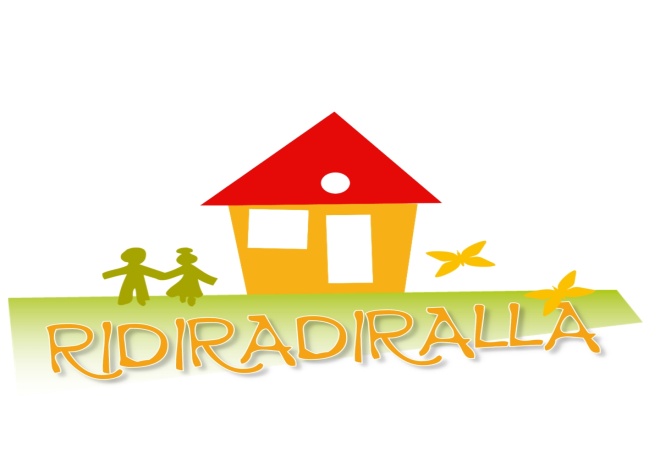 OÜ Ridiradiralla 2016.aasta personali tagasiside ankeet, rahulolu uuring	OÜ Rididradiralla tänab koostöö eest ja palub vastata mõnedele küsimustele.Vastused on anonüümsed ning neid kasutatakse teenuse kvaliteedi tõstmiseks.Palun märgi (numbriga) OÜ Ridradirallas töötatud aeg: ..................................Hinda palun 10-palli süsteemis milline on sinu arvates firma suhtumine sinusse kui töötajasse 1 halb – 10 väga hea.1  2  3  4  5  6  7  8  9  10Lisa soovi korral kommnetaar, täpsustus: .......................................................................................................................................................................................................................................................................................................... ..........................................................................................................................................................................................................................................................................................................3. Kas sul on olnud probleeme töötamise ajal  firmas OÜ Ridiradiralla ? JAH                       EI Kui vastasid jah siis millsed olid probleemid, kuidas neid lahendati ning mis oli lõpptulemus: .......................................................................................................................................................................................................................................................................................................... ..................................................................................................................................................... .....................................................................................................................................................4. Kuidas Sinu arvamusega arvestatakse teenuse arendamisel? Palun hinda 10-palli süsteemis.1  2  3  4  5  6  7  8  9  10Lisa soovi korral kommnetaar, täpsustus: .......................................................................................................................................................................................................................................................................................................... ..................................................................................................................................................... .....................................................................................................................................................5. Mis moodustab sinu arvates töörahulolu?……………………………………………………………………………………………………………………………………………………………………………………………………………………………………………………………………………………………….......................................................................................................................................................5.1 Mis suurendab motivatsiooni?……………………………………………………………………………………………………………………………………………………………………………………………………………………………………………………………………………………………….....................................................................................................................................................….....................................................................................................................................................Palun hinda 10-palli süsteemis oma rahulolu töökorraldusega üldiselt.1  2  3  4  5  6  7  8  9  10Lisa soovi korral kommnetaar, täpsustus: .......................................................................................................................................................................................................................................................................................................... ..................................................................................................................................................... .....................................................................................................................................................7. Palun hinda 10-palli süsteemis oma rahulolu seoses lepingutega sinu ja OÜ Rdidradiralla vahel ( lepingutest kinnipidamine).1  2  3  4  5  6  7  8  9  10Lisa soovi korral kommnetaar, täpsustus: ..................................................................................................................................................... .....................................................................................................................................................Milliseid muudatusi teeksid oma töökorralduses? Milline on sinu arvamus tööprotsessi hindamise ja täiendamise osas?............................................................................................................................................................................................................................................................................................................................................................................................................................................................... .....................................................................................................................................................9. Kuidas OÜ Rdidradiralla saaks sind toetada nende muudatuste läbiviimisel?............................................................................................................................................................................................................................................................................................................................................................................................................................................................... .....................................................................................................................................................10. Palun hinda 10-palli süsteemis oma pädevust töötamiseks vastaval ametikohal (kui kindlalt ennast tunned tööülesandeid täites)?1  2  3  4  5  6  7  8  9  10Lisa soovi korral kommnetaar, täpsustus: .......................................................................................................................................................................................................................................................................................................... ..................................................................................................................................................... .....................................................................................................................................................11.Kuidas OÜ Ridiradiralla saaks  sind pädevuse tõstmisel toetada?............................................................................................................................................................................................................................................................................................................................................................................................................................................................... .....................................................................................................................................................12. Kas osalesid viimas sellel aastal ametialastel koolitustel?JAH   EIKui jah, siis millistel koolitustel: .....................................................................................................................................................13. Millistes koolitustes sooviksid veel osaleda?..................................................................................................................................................... .....................................................................................................................................................14.  Kas viimase aasta jooksul oli koolituis milles oleksid soovinud osaleda kuid ei osalenud?JAH    EIKui jah siis mis põhjusel ei oslaenud ..................................................................................................................................................... .....................................................................................................................................................15. Palun hinda 10-palli süsteemis oma rahulolu sisekoolitusete ja jõustamisega?1  2  3  4  5  6  7  8  9  10Lisa soovi korral kommnetaar, täpsustus: .......................................................................................................................................................................................................................................................................................................... ..................................................................................................................................................... .....................................................................................................................................................16. Kui osalesid koolitustel siis kuidas jäid rahule koolitustega ja kuidas see sind sinu tööülesannete täitmisel aitas?………………………………………………………………………………………………………………………………………………………………………………………………………………………………………………………………………………………………17. Palun hinda 10-palli skaalas asutuse sisekliimat. ( töötajate heaolu ja omavahelised suhted)1  2  3  4  5  6  7  8  9  10Lisa soovi korral kommnetaar, täpsustus: .......................................................................................................................................................................................................................................................................................................... ..................................................................................................................................................... .....................................................................................................................................................18. Väärtushinnangud?18.1. Mida pead oma elus tähtsaks?……………………………………………………………………………………………………………………………………………….....................................................................................................................................................18.2. Milliste väärtuste jälgimine aitab sinu meelest kaasa ettevõtte arengule?………………………………………………………………………………………………………………………………………………………………………………………………………………………………………………………………………………………………19. Mida soovid veel lisada?.............................................................................................................................................................................................................................................................................................................................................................................................................................................................................................................................................................................................................................................................................................................................................................................................................................................................................................................................. .....................................................................................................................................................Täname vastamast!